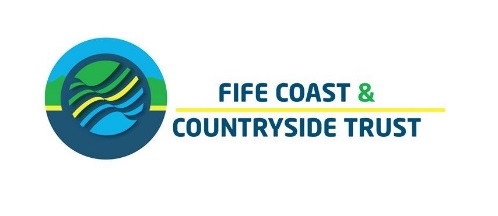 RISK ASSESSMENTRISK ASSESSMENTRISK ASSESSMENTRISK ASSESSMENTRISK ASSESSMENTREF. No.REF. No.Operational Unit:Operational Unit:Operational Unit:Operational Unit:Operational Unit:Process/Activity: Community Voluntary Beach Litter PickProcess/Activity: Community Voluntary Beach Litter PickProcess/Activity: Community Voluntary Beach Litter PickProcess/Activity: Community Voluntary Beach Litter PickProcess/Activity: Community Voluntary Beach Litter PickProcess/Activity: Community Voluntary Beach Litter PickProcess/Activity: Community Voluntary Beach Litter PickCompleted by: Robbie BlythCompleted by: Robbie BlythApproved byApproved byApproved byIssue Number : 1Issue Number : 1Issue Number : 1Issue Date:06/04/2019Issue Date:06/04/2019Issue Date:06/04/2019Review Date:06/04/2019Operational Procedures Ref.No. (s):Operational Procedures Ref.No. (s):Operational Procedures Ref.No. (s):Operational Procedures Ref.No. (s):Operational Procedures Ref.No. (s):HazardHazardThose at RiskRiskRiskE.R.P.R.R.R.CONTROL MEASURESCONTROL MEASURESCONTROL MEASURESCONTROL MEASURESCONTROL MEASURESE.R.P.R.P.R.R.RDrowningDrowningAll involvedCaught by incoming tideCaught by wavesFalling into deep water Caught by incoming tideCaught by wavesFalling into deep water 5210A verbal safety briefing should be conducted prior to Beach Clean starting.Emergency services contact details held with event organiser to ensure there is a rapid response to any missing persons reported. Review in case of particularly high seas, or unusually high tides. Advise zero interaction with water and the beach clean should be conducted at least 10 metres from the incoming high tide line.A verbal safety briefing should be conducted prior to Beach Clean starting.Emergency services contact details held with event organiser to ensure there is a rapid response to any missing persons reported. Review in case of particularly high seas, or unusually high tides. Advise zero interaction with water and the beach clean should be conducted at least 10 metres from the incoming high tide line.A verbal safety briefing should be conducted prior to Beach Clean starting.Emergency services contact details held with event organiser to ensure there is a rapid response to any missing persons reported. Review in case of particularly high seas, or unusually high tides. Advise zero interaction with water and the beach clean should be conducted at least 10 metres from the incoming high tide line.A verbal safety briefing should be conducted prior to Beach Clean starting.Emergency services contact details held with event organiser to ensure there is a rapid response to any missing persons reported. Review in case of particularly high seas, or unusually high tides. Advise zero interaction with water and the beach clean should be conducted at least 10 metres from the incoming high tide line.A verbal safety briefing should be conducted prior to Beach Clean starting.Emergency services contact details held with event organiser to ensure there is a rapid response to any missing persons reported. Review in case of particularly high seas, or unusually high tides. Advise zero interaction with water and the beach clean should be conducted at least 10 metres from the incoming high tide line.5115HAZARDTHOSE AT RISKRISKE.R.P.R.R.R.CONTROL MEASURESResidual RiskResidual RiskResidual RiskHAZARDTHOSE AT RISKRISKE.R.P.R.R.R.CONTROL MEASURESE.R.P.R.R.R.HypothermiaAll involvedInclement cold weatherExposed to cold water428Verbal safety briefing in relation to real time weather conditions conducted prior to Beach Clean. Taking weather conditions into account and advising on preventative measures to avoid hypothermia.In event of unseasonably cold conditions, the beach clean organisers will advise on dress code and time spent on beach. The event will be shortened, or cancelled where necessary.A first aid kit should be held on site – space blankets available for immediate triage of hypothermia.414HAZARDTHOSE AT RISKRISKE.R.P.R.R.R.CONTROL MEASURESResidual RiskResidual RiskResidual RiskHAZARDTHOSE AT RISKRISKE.R.P.R.R.R.CONTROL MEASURESE.R.P.R.R.R.Heatstroke, sunstroke and sunburnAll involvedInclement hot weather428Verbal safety briefing should be conducted prior to Beach Clean starting to make volunteers aware of the dangers of prolonged exposure to the sun and advice on preventative measures to avoid exposure related illness.All volunteers will be advised to wear sun screen and the correct protective clothing (including a sun hat) for the weather conditions in order to prevent the risk of sun exposure related illness. Volunteers will also be advised on the need to remain correctly hydrated throughout the beach clean.Beach cleans will be shortened or cancelled where necessary First aid kit should be held on site.414HAZARDTHOSE AT RISKRISKE.R.P.R.R.R.CONTROL MEASURESResidual RiskResidual RiskResidual RiskHAZARDTHOSE AT RISKRISKE.R.P.R.R.R.CONTROL MEASURESE.R.P.R.R.R.Slips, trips and fallsAll involvedBroken bonesUnconscious 328Verbal safety briefing should be conducted prior to Beach Clean starting. This brief will advise participants not to climb or walk across surfaces that could be slippery.Beach cleans will only take place at beach or fore dune level. Safety brief will highlight parameters and advise on suitable footwear.Volunteer beach clean organisers on the ground to determine risk at their site advising on which areas should be avoided pertaining to local weather conditions and terrain.First aid kit should be held on site.313HAZARDTHOSE AT RISKRISKE.R.P.R.R.RCONTROL MEASURESE.R.P.R.R.RManual HandlingAll involvedMusculoskeletal Injuries3412Do not lift heavy loads.Reduce load size by splitting into smaller, lighter loads.313HAZARDTHOSE AT RISKRISKE.R.P.R.R.R.CONTROL MEASURESResidual RiskResidual RiskResidual RiskHAZARDTHOSE AT RISKRISKE.R.P.R.R.R.CONTROL MEASURESE.R.P.R.R.R.Water Borne DiseasesAll involved(High risk groups children and infirm) Vomiting upset stomachWeil’s disease 326All volunteers under 16 must be accompanied by a responsible adult at all times.All volunteers MUST use gloves, cover broken skin, follow personal hygiene guidelines and wash hands thoroughly post clean, or use hand sanitizer.All volunteers will be advised to seek medical assistance if they become ill in the weeks following the river clean. Ensure they inform medical staff they have recently taken part in a river clean.Review in case of particularly high levels of sewage related debris, or recent heavy local combine sewage overflow  discharges.Advise zero interaction with any potential contaminated water.313HAZARDTHOSE AT RISKRISKE.R.P.R.R.R.CONTROL MEASURESResidual RiskResidual RiskResidual RiskHAZARDTHOSE AT RISKRISKE.R.P.R.R.R.CONTROL MEASURESE.R.P.R.R.R.Getting stuck in tidal mudflatsAll involvedDrowning 5210Safety brief covers warnings of mud.  Children to be supervised within small groups and not to go off on their own.  Beach cleans not to be organised on outgoing tide at high risk beaches.Emergency services contact details held with event organiser to ensure there is a rapid response to any missing persons reported. Volunteer beach clean organisers on the ground to determine risk at their site advising on which areas should be avoided.515HAZARDTHOSE AT RISKRISKE.R.P.R.R.R.CONTROL MEASURESResidual RiskResidual RiskResidual RiskHAZARDTHOSE AT RISKRISKE.R.P.R.R.R.CONTROL MEASURESE.R.P.R.R.R.Volunteers coming into contact with hazardous materialsAll involvedNeedle stick injuriesPoisoned 428All volunteers instructed to wear gloves provided at all times. Volunteers instructed not to pick up any hazardous materials (including animal waste and needles) under any circumstances. Instead, they must notify FCCT staff.Sharps bins are available for trained FCCT staff to use only.Organisers are advised not to handle hazardous materials and to contact the FCCT litter maintenance team.414HAZARDTHOSE AT RISKRISKE.R.P.R.R.R.CONTROL MEASURESResidual RiskResidual RiskResidual RiskHAZARDTHOSE AT RISKRISKE.R.P.R.R.R.CONTROL MEASURESE.R.P.R.R.R.WildlifeAll involved(High risk group children)BitesStings236Organiser briefing to advise volunteers not to disturb wildlife. Participants actively discouraged from interacting with indigenous wildlife.In the case of excessive fauna on the beach such as a swarm of jellyfish, organisers are advised to conduct a dynamic risk assessment and either reduce the area of the search, change the location, or explain the risk to participants.First aid kit held on site.224HAZARDTHOSE AT RISKRISKE.R.P.R.R.R.CONTROL MEASURESResidual RiskResidual RiskResidual RiskHAZARDTHOSE AT RISKRISKE.R.P.R.R.R.CONTROL MEASURESE.R.P.R.R.R.Injury from unexploded ordinanceAll involvedBurnsPermanent disfigurementDeath525Safety brief covers the actions on the discovery of unexploded ordinance during the beach clean. Emergency services to be called immediately on the discovery of any suspicious munitions found.Under no circumstance is any form of explosive or munitions to be handled by any individual. 515HAZARDTHOSE AT RISKRISKE.R.P.R.R.R.CONTROL MEASURESResidual RiskResidual RiskResidual RiskHAZARDTHOSE AT RISKRISKE.R.P.R.R.R.CONTROL MEASURESE.R.P.R.R.R.Injury from movement of resting  boatsAll involved(High risk group children)Crush injuriesDeath5210Safety briefing covers instruction not to go near any big resting boat and within 3 metres of any small resting boat.Children to be supervised within small groups.Beach clean organisers on the ground to determine risk at their site, advising on which areas should be avoided.Emergency services contact details held with event organiser to ensure there is a rapid response to any incident. First aid kit will be held on site.515HAZARDTHOSE AT RISKRISKE.R.P.R.R.R.CONTROL MEASURESResidual RiskResidual RiskResidual RiskHAZARDTHOSE AT RISKRISKE.R.P.R.R.R.CONTROL MEASURESE.R.P.R.R.R.Road Traffic IncidentAll involved(High risk group children)Broken bones / serious injury / death5210Ensure all briefings and activities are conducted away from all traffic within the immediate vicinity of the beach clean.Adult supervision encouraged for all juveniles (under 16s) attending the event.Event to be moved to a different area of the beach if excessive road traffic is present at event site.515HAZARDTHOSE AT RISKRISKE.R.P.R.R.R.CONTROL MEASURESResidual RiskResidual RiskResidual RiskHAZARDTHOSE AT RISKRISKE.R.P.R.R.R.CONTROL MEASURESE.R.P.R.R.R.Lost child / Vulnerable AdultChildren and  vulnerable Adults TraumaDeath 5210All participants under 16 and vulnerable adults must be accompanied by an appropriate adultBeach clean organiser will supervise all members of the beach clean. Volunteer organisers will declare to FCCT that there are no legal reasons that restrict them from working with volunteers (particularly young/vulnerable people).Emergency services contact details held with event organiser to ensure there is a rapid response to any missing persons reported. 515HAZARDTHOSE AT RISKRISKE.R.P.R.R.R.CONTROL MEASURESResidual RiskResidual RiskResidual RiskHAZARDTHOSE AT RISKRISKE.R.P.R.R.R.CONTROL MEASURESE.R.P.R.R.R.Risks specific to your area